Календарный план 2020 (Грант)
№Решаемая задачаМероприятие, его содержание, место проведенияДата началаДата окончанияОжидаемые результаты1Создание условий для сотрудничества в военно-патриотической и добровольческой деятельности представителей разных поколений;Патриотические сборы «Мы Наследники победы». Сборы в себя включают: встречи с интересными людьми, беседы с ветеранами. Акция "Забота": помощь малообеспеченным семьям: уборка, продовольственная помощь, игры с детьми. Теоретические и практические занятия (тренинги и лекции) для подростков-участников сборов: «Нравственно-этическое обоснование проведения поисковых работ»; «Великая Отечественная Война на территории Смоленской области»; и другое. Тематические военно-спортивные игры. Тренинги на командообразование, полоса препятствий, полевые экспедиции. Место проведения: Тёмкинский район Смоленской области.03.07.202005.07.2020Участников 50 человек. Проведение 9 теоретических занятий; 4 встречи по профориентации (с военнослужащими), со старшим поколением – ветеранами и малолетними узниками Великой Отечественной войны; с интересными людьми. Объединение и укрепление связи поколений; изучение истории и традиций старшего поколения. Повышение навыков поисковой работы в полевых условиях, интереса к истории государственных символов. Организация благоустройства 1 мемориала погибших.2Формирование патриотически ориентированной личности, её активной гражданской позиции;Соревнования команд по лазертагу (инструктаж, игровые раунды, обсуждение, награждение). Соревнования проводятся для юных патриотов Смоленской области, 13-17 лет. Формирование активной гражданской позиции; изучение воинских традиций; пропаганда здорового образа жизни. Место проведения: Смоленская область, Рославльский район,база отдыха "Прудок"24.07.202025.07.2020Участников: 150 юных патриотов 13-17 лет - представителей районов Смоленской области. Развитие логического, стратегического мышления. Формирование активной гражданской позиции. Пропаганда здорового образа жизни.3Создание условий для сотрудничества в военно-патриотической и добровольческой деятельности представителей разных поколений;Участие в организации и проведении Международной молодёжной Вахты Памяти. Целевые группы: дети, подростки и студенты; ветераны; военнослужащие. Воспитание патриотизма и гражданственности у молодёжи на примере подвига советских людей на фронтах Великой Отечественной войны. Встречи с интересными людьми, туристические полосы, военно-спортивные игры, военные фильмы, развивающие занятия. Поисковая деятельность, вечера памяти. Встреча с малолетними узниками и тружениками тыла в годы Великой Отечественной войны. Место проведения: г. Ярцевский район, Смоленская область.13.08.202024.08.2020Участники: 500 человек. 9 развивающих занятий как теоретических, так и практических, на тему поиска, истории, патриотического воспитания и другие. Привлечение новых участников к реализации проекта и расширение сферы влияния проекта на граждан. Побуждение и выявление интереса к добровольческому участию в поисковой работе. Повышение навыков поисковой работы в полевых условиях.4Воспитание уважения к государственным идеалам и символам;«Живой урок» истории (полевой выход в военной форме 41г. с элементами боевой реконструкции). «Дорогами защитников Москвы». Изучение истории, воинских традиций, укрепление связи поколений. Воссоздание эпизода боевых действий и атмосферы тех дней, приближенных к реальности по хронологии и местоположению и на фоне этого понимания величия подвига Советского народа. Мероприятие проводиться для студентов и молодежи от 15 до 23 лет. Место проведения: Смоленская область, Вяземский район.11.09.202013.09.2020Участники 80 человек. Приобретение опыта и навыков действие в условиях боевых действий лично и в составе подразделения. Формирования социально активной личности гражданина и патриота, обладающего чувством национальной гордости, гражданского достоинства, любви к Отечеству, своему народу, бережному отношению к сохранению исторической памяти.5Формирование патриотически ориентированной личности, её активной гражданской позиции;Военно-патриотические сборы «Мы наследники Победы». Изучение воинских традиций; пропаганда здорового образа жизни, допризывная подготовка и патриотическое воспитание. Военно-спортивная игра. Уроки мужества. Участники: представители патриотических объединений и организаций, обучающиеся СПО. Место проведения: Смоленская область, Ельнинский район.08.10.202010.10.2020Участники 60 человек. Физическое развитие. Гармоничное развитие личности; изучение истории и культурных традиций родного края.6Объединение детских и молодёжных организаций патриотической направленности для добровольческого участия в творческих, социальных мероприятиях;VIII областной слёт "Наследники победы" Смоленщины. Объединение и координация патриотической деятельности структурных подразделений в области. Целевые группы: активисты патриотических организаций, дети и подростки (13-17 лет); ветераны. Беседы с интересными людьми, ветеранами, обсуждения, тренинги на командообразование, экскурсии, трудовые десанты, творческие мероприятия. Акция "Забота": помощь малообеспеченным семьям. Изучение истории "Страница истории моего района". Образовательно-интеллектуальная деятельность, тренинги на командообразование.06.11.202008.11.2020Участники: 80 юных патриотов. Представители из 15 районов Смоленской области. Анализ предыдущего положительного опыта реализации подобных мероприятий. Решение текущих организационных вопросов. Выстраивание системы сотрудничества с организациями Смоленской области в дальнейшем. Формирования социально активной личности, обладающей чувством любви к Отечеству, своему народу, бережному отношению к сохранению исторической памяти, укрепление связи поколений. Увеличение членов организации.7Оказание помощи детям и молодёжи с ОВЗ;Патриотическая встреча "Детство без границ". Целевая группа: дети и подростки с ОВЗ. Формирование гражданской позиции. Воспитание чувства патриотизма, гордости за подвиг нашего народа. Смотр строя и песни, творческие номера, посвященные 75-летию Победы. Место проведения: «Вяземская школа-интернат для обучающихся с ограниченными возможностями здоровья», д.Черное Вяземского района Смоленской области.20.11.202020.11.2020Участники 50 человек. Гармоничное развитие личности; изучение истории и культурных традиций родного края. Духовное, творческое развитие личности. Развитие коммуникативных навыков.8Повышение образовательного и культурного уровня детей и молодёжи.Конференция "Чтоб не распалась связь времён..." Подведение итогов, пройденных мероприятий проекта "Наследники Победы." Интеллектуально-образовательная деятельность. Награждение. Место проведения: г. Вязьма, Центр патриотического воспитания и допризывной подготовки "Долг".30.11.202030.11.2020Участников 30 человек. Выявление лидеров (отличившихся участников) за мероприятия во время проекта. Формирование интеллектуально и культурно развитой личности. Увеличение численности членов организации.Председатель СООПО ДиМ                                                                                                             И.П.Оленьчива    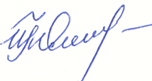 «Наследники Победы»Председатель СООПО ДиМ                                                                                                             И.П.Оленьчива    «Наследники Победы»Председатель СООПО ДиМ                                                                                                             И.П.Оленьчива    «Наследники Победы»Председатель СООПО ДиМ                                                                                                             И.П.Оленьчива    «Наследники Победы»Председатель СООПО ДиМ                                                                                                             И.П.Оленьчива    «Наследники Победы»